1st WeValueFood ConferenceWarsaw, Poland3rd and 4th December 2019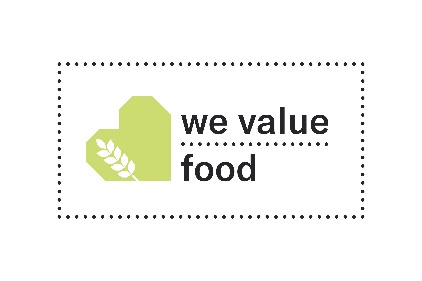 Abstract guidelines:Conference attendees can submit abstracts for two types of presentations: posters and short oral presentations. Short oral presentations are reserved only for early stage career researchers (students and researchers up to 5 years post PhD). Poster and oral abstract submissions can be on any of the conference themesThe latest research on food engagementSuccessful tools and strategies from around the worldThe role of social mediaPractical demonstrationsHow industry can learn to communicate with next generation consumers’Please submit your abstract as a word document through the registration page of the website. The word limit for the abstract, excluding title, author details and keywords, is 350 words. Submissions will be reviewed by the WeValueFood Scientific Committee, who will decide if abstracts will be oral or poster presentationsShort oral presentations are allocated 8 minutes for the presentation and 2 minutes for discussionThere will be dedicated poster sessions throughout the conferencesPLEASE SUBMIT YOUR ABSTRACT NO LATER THAN 22nd NOVEMBER 2019 TO wevaluefood@uw.edu.pl Abstract Format:TitleAuthorsPlease indicate the corresponding author(s) in bold and provide the affiliations for each author. ‘Corresponding’ authors are those who will receive email notices about the submission.In addition, please indicate which author is the presenting author in italics ‘Presenting’ authors are those who will actually present the paper or poster at and MUST attend the conference. Abstract textKeywordsYou will be notified by email upon receipt of your abstract. Decisions regarding abstract acceptance will be sent to you by 26th November 2019, after completion of the review process. No information regarding acceptance will be available before that date. If there is an unexpected change in the presenter, please contact wevaluefood@uw.edu.pl  by 26th November 2019.Remember to register for the conference by 26th November 2019If you have any questions about the submission process or have problems with submission, please contact wevaluefood@uw.edu.pl.For more information on the WeValueFood Conference, please visit the official conference website by clicking here. 